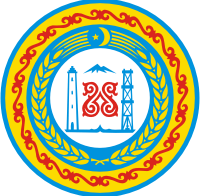 РОССИЙСКАЯ ФЕДЕРАЦИЯЧЕЧЕНСКАЯ РЕСПУБЛИКАСОВЕТ ДЕПУТАТОВ КУРЧАЛОЕВСКОГО МУНИЦИПАЛЬНОГО РАЙОНАРЕШЕНИЕ от 28 апреля 2015г.                              с. Курчалой                                   № 153/39-2Об утверждении отчёта главы администрации Курчалоевского муниципального района за 2014 год	В соответствии с Федеральным законом от 06.10.2003 №131-ФЗ «Об общих принципах организации местного самоуправления в Российской Федерации» и Уставом Курчалоевского муниципального района Совет депутатов Курчалоевского муниципального района РЕШИЛ:Утвердить отчёт главы администрации Курчалоевского муниципального района за 2014 год.Настоящее решение вступает в силу со дня его принятия и подлежит опубликованию в районной газете «МАШАР» и размещению на официальном интернет сайте Курчалоевского муниципального района. Глава Курчалоевскогомуниципального района                                                                 А.Ш. Витигов